國立嘉義大學機械與能源工程學系地震防災避難逃生演練企劃書活動時間:104年9月23日活動地點:機械與能源工程學系系館主辦單位:機械與能源工程學系活動負責人:陳亮瑜 0972-728073何承叡 0988-566358主辦單位：機械與能源工程學系協辦單位：機械與能源工程學系系學會活動日期：民國104年9月23日活動地點：機械與能源工程學系系館參加對象：國立嘉義大學機械與能源工程學系全體師生活動負責人：陳亮瑜 0972-728073                何承叡 0988-566358地點流程：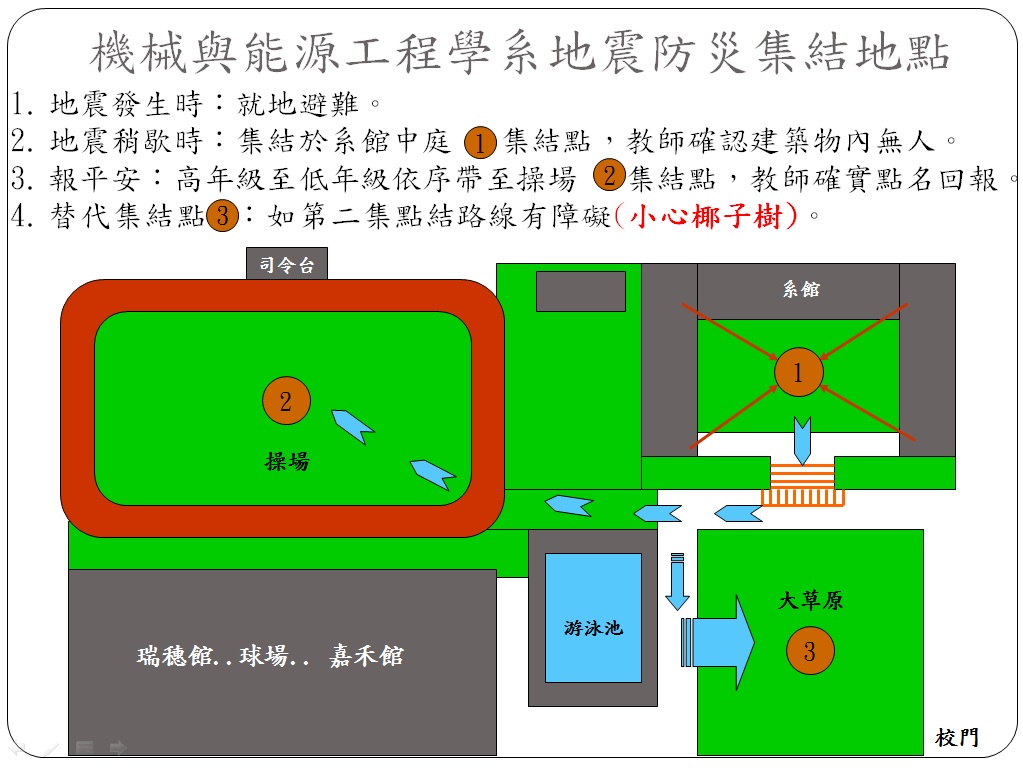 活動流程表：活動敘述：前15分鐘負責人宣導地震防災避難相關事項與說明活動內容，並撥放地震逃生影片，聽候警鈴聲響起，迅速至草地集合，負責人發現前往操場路段毀壞，移動到系館下方大草皮，集合完畢解散。活動流程表：P.S.活動拍照負責人:其他:請各班同學至視聽教室參與系週會，於系週會結束後進行逃生演練。時間活動內容負責人備註14:20~14:35宣導地震防災避難相關事項陳亮瑜14:35~14:45播放地震逃生影片陳亮瑜14:45~15:00彈性時間15:00~15:10逃生演練何承叡15:10~15:15結束活動